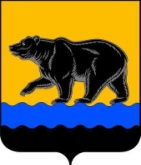 АДМИНИСТРАЦИЯ ГОРОДА НЕФТЕЮГАНСКА                              ПОСТАНОВЛЕНИЕг.НефтеюганскО внесении изменения в постановление администрации города Нефтеюганска от 26.04.2021 № 584-п «Об утверждении Плана противодействия коррупции в администрации города Нефтеюганскана 2021-2024 годы»В соответствии с Указом Президента Российской Федерации от 16.08.2021 № 478 «О национальном плане противодействия коррупции на 2021-2024 годы», распоряжением Губернатора Ханты-Мансийского автономного округа – Югры от 12.04.2021 № 96-рг «О Плане противодействия коррупции в Ханты-Мансийском автономном округе – Югре на 2021-2024 годы», с учетом рекомендации, предусмотренной пунктом 1.4 протокола заседания Комиссии по координации работы по противодействию коррупции в Ханты-Мансийском автономном округе - Югре от 14.12.2021 № 3 администрация города Нефтеюганска постановляет:1.Внести изменение в постановление администрации города Нефтеюганска от 26.04.2021 № 584-п «Об утверждении Плана противодействия коррупции в администрации города Нефтеюганска на 2021-2024 годы»                                   (с изменениями, внесенными постановлением администрации города от 20.09.2021 № 1570-п), а именно, в приложении к постановлению: строку 3.2 таблицы изложить в следующей редакции:«».2.Департаменту по делам администрации города (Прокопович П.А.) разместить постановление на официальном сайте органов местного самоуправления города Нефтеюганска в сети Интернет.	3.Контроль исполнения постановления возложить на заместителя главы города - директора департамента по делам администрации П.А.Прокоповича.Глава города Нефтеюганска	                                                                     Э.Х.Бугай12.01.2022           № 23-п3.2.проведение мероприятий, направленных на профилактику антикоррупционного поведения среди молодежи с использованием современных технологий обучения и развитиядо 1 ноября2022 годадо 1 ноября2023 годадо 1 ноября2024 годаДепартаментобразования имолодежнойполитики